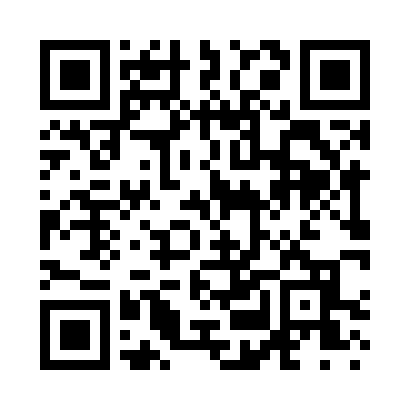 Prayer times for Bartlesville, Oklahoma, USAWed 1 May 2024 - Fri 31 May 2024High Latitude Method: Angle Based RulePrayer Calculation Method: Islamic Society of North AmericaAsar Calculation Method: ShafiPrayer times provided by https://www.salahtimes.comDateDayFajrSunriseDhuhrAsrMaghribIsha1Wed5:106:291:215:078:139:322Thu5:096:281:215:088:149:333Fri5:086:271:215:088:159:344Sat5:066:261:215:088:169:365Sun5:056:251:215:088:179:376Mon5:046:241:215:088:179:387Tue5:026:231:205:088:189:398Wed5:016:221:205:098:199:409Thu5:006:211:205:098:209:4110Fri4:596:201:205:098:219:4311Sat4:586:191:205:098:229:4412Sun4:566:181:205:098:239:4513Mon4:556:181:205:098:239:4614Tue4:546:171:205:108:249:4715Wed4:536:161:205:108:259:4816Thu4:526:151:205:108:269:4917Fri4:516:141:205:108:279:5018Sat4:506:141:205:108:289:5219Sun4:496:131:205:108:289:5320Mon4:486:121:215:118:299:5421Tue4:476:121:215:118:309:5522Wed4:466:111:215:118:319:5623Thu4:456:101:215:118:319:5724Fri4:446:101:215:118:329:5825Sat4:446:091:215:128:339:5926Sun4:436:091:215:128:3410:0027Mon4:426:081:215:128:3410:0128Tue4:416:081:215:128:3510:0229Wed4:416:071:215:128:3610:0330Thu4:406:071:225:138:3610:0431Fri4:396:071:225:138:3710:04